§2511.  Filling and protecting openings1.  Filling openings.  A person opening a street, road or highway pursuant to a permit granted under sections 2501 to 2509 shall completely fill up the opening.  The filling shall be puddled or rammed as the nature of the soil requires and shall be completed within the time designated in the permit.[PL 1987, c. 141, Pt. A, §6 (NEW).]2.  Fines.  A person failing to comply with this section commits a civil violation for which a forfeiture not to exceed $50 may be adjudged for each offense.[PL 1987, c. 141, Pt. A, §6 (NEW).]3.  Protecting pavement.  A person shall protect the paving on either side of the opening with sheet piling or other means to prevent the escape of sand from underneath it.[PL 1987, c. 141, Pt. A, §6 (NEW).]4.  Failure to protect pavement.  In determining the number of square yards of paving disturbed, the municipal officers or their appointees shall include the area of paving adjoining the trench actually opened which in their opinion is required to be taken up and relaid because the pavement was not properly protected.[PL 1987, c. 141, Pt. A, §6 (NEW).]SECTION HISTORYPL 1987, c. 141, §A6 (NEW). The State of Maine claims a copyright in its codified statutes. If you intend to republish this material, we require that you include the following disclaimer in your publication:All copyrights and other rights to statutory text are reserved by the State of Maine. The text included in this publication reflects changes made through the First Regular and First Special Session of the 131st Maine Legislature and is current through November 1. 2023
                    . The text is subject to change without notice. It is a version that has not been officially certified by the Secretary of State. Refer to the Maine Revised Statutes Annotated and supplements for certified text.
                The Office of the Revisor of Statutes also requests that you send us one copy of any statutory publication you may produce. Our goal is not to restrict publishing activity, but to keep track of who is publishing what, to identify any needless duplication and to preserve the State's copyright rights.PLEASE NOTE: The Revisor's Office cannot perform research for or provide legal advice or interpretation of Maine law to the public. If you need legal assistance, please contact a qualified attorney.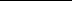 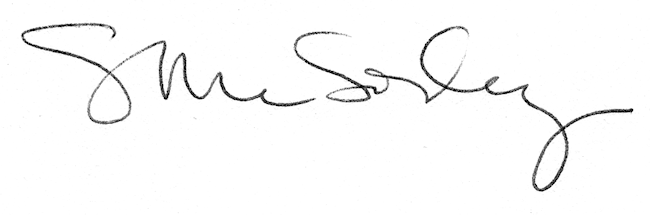 